П О С Т А Н О В Л Е Н И Е от 28.02.2022   № 154г. МайкопО признании утратившими силу некоторых постановлений Администрации муниципального образования «Город Майкоп»В связи с изменением федерального законодательства и признанием утратившей силу статьи 7 Федерального закона от 30.03.1999 № 52-ФЗ 
«О санитарно-эпидемиологическом благополучии населения»,                                   п о с т а н о в л я ю: 1. Признать утратившими силу:− постановление Администрации муниципального образования «Город Майкоп» от 14.05.2003 № 243 «О санитарно-противоэпидемиологической комиссии г. Майкопа»;− постановление Главы муниципального образования «Город Майкоп» от 09.06.2010 № 408 «О мероприятиях по санитарной охране территории муниципального образования «Город Майкоп» на период с 2010 по 2014 гг.».2. Опубликовать настоящее постановление в газете «Майкопские новости» и разместить на официальном сайте Администрации муниципального образования «Город Майкоп».3. Настоящее постановление вступает в силу со дня его официального опубликования.Глава муниципального образования «Город Майкоп»                                                                             Г.А. Митрофанов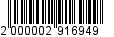 Администрация муниципального 
образования «Город Майкоп»Республики Адыгея 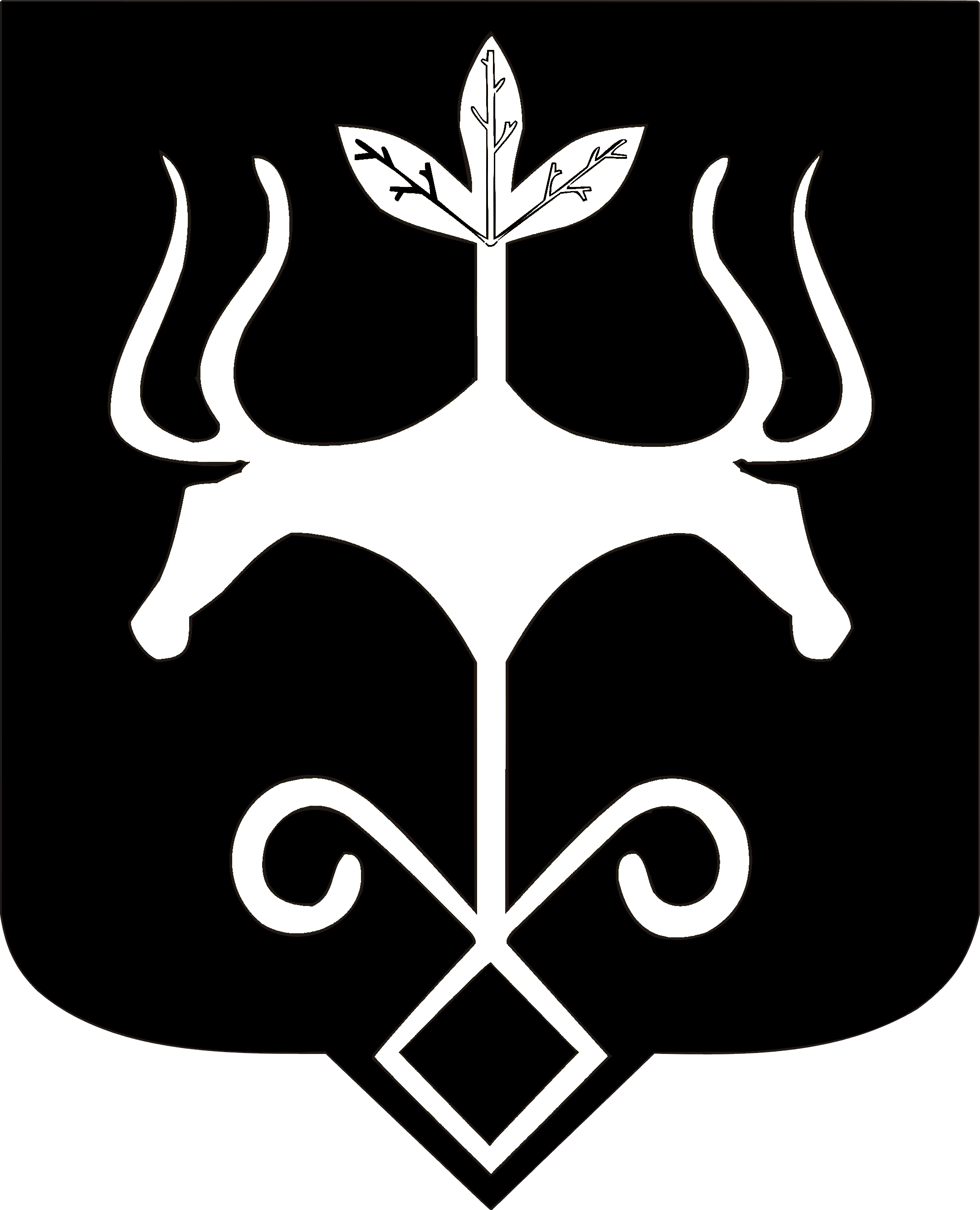 Адыгэ Республикэммуниципальнэ образованиеу 
«Къалэу Мыекъуапэ» и Администрацие